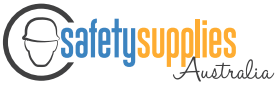 Rigger Imports Safety PTY LTD	                                     Po Box 8266 Glenmore Park NSW 2745 ABN: 73152582655	Unit 2 # 30 Glendenning RoadGlendenning       2761Ph:        02 9675 5250Fax:       02 9675 5225	          Credit application	______________________________________________________________________________________________Business InformationSole Trader:    	                         Partnership:                          PTY Ltd Co:                             Limited Co:  Registered Company Name_________________________________________________________________________ACN:      _____________________________________________ ABN:  ______________________________________Trading Name:   __________________________________________________________________________________Trading Address:   ________________________________________________________________________________Postal Address:   _________________________________________________________________________________Phone Number:   ______________________________________Fax Number:   _______________________________Email Address:   __________________________________________________________________________________Type of Business:   _____________________________________Number of years Trading:   ____________________Purchasing Officers Name:   ________________________________________________________________________Purchasing Officers Email Address:   _________________________________________________________________Purchasing Officers Phone Number:   ________________   Credit limit required:   _____________________Delivery InformationDelivery Address_________________________________________________________________________________Specific Purchase Order Details/Job Numbers (eg. If purchase order #is mandatory or if specific purchase order protocol is required):  _____________________________________________________________________________Application for Credit Account_________________________________________________________________________________________________________________________________Accounts Payable informationAccounts Payable Contact Name: _________________________ Email: ____________________________________Accounts Payable Contact Phone: _________________________Fax Number: _______________________________Business Principles (Director, Partners or Proprietor)Name: __________________________________________________________________________________Address_________________________________________________________________________________Name: __________________________________________________________________________________Address_________________________________________________________________________________Name: __________________________________________________________________________________Address_________________________________________________________________________________Trade ReferencesCompany Name: __________________________________________________________________________Phone Number:   _______________________________ Fax Number:   _______________________________Company Name: __________________________________________________________________________Phone Number:   _______________________________ Fax Number:   _______________________________Company Name: __________________________________________________________________________Phone Number:   _______________________________ Fax Number:   _______________________________Trading Terms and ConditionsThese terms and conditions shall apply to the exclusion of all other and any terms and conditions of the customer (whether on customer order form or otherwise), which are contrary to or inconsistent with these terms, and conditions shall not apply, nor shall they constitute a counteroffer. No goods or services will be supplied by Rigger Imports Safety T/A Safety Supplies Australia on any terms and conditions other than those set herein and by taking delivery of goods and services the customer shall be deemed to agree to these terms and conditions shall apply to the exclusion of all others.Where the customer trades outside these terms and conditions, Rigger Imports Safety may among other things, refuse to supply products to the customer, irrespective of whether an order has already been accepted or not, and Rigger Imports will not be liable for any loss or damage of any kind resulting directly or indirectly from such action.Rigger Imports Safety is not required to accept any goods or services from a customer and always reserves the right to suspend the supply of goods and services on credit without having to give a reason for its actions.Application for Credit Account___________________________________________________________________________________________________________________________________Payment of the account is due within 30 days of the date the goods were dispatched and invoiced. The customer will pay any cost incurred by Rigger Imports Safety T/A Safety Supplies Australia in recovering any monies due for payment (including, but not limited to legal fees, bank charges and commission)Title in any products sold by Rigger Imports Safety shall not pass to customer until customer has paid Rigger Imports Safety in full for those goods. For this purpose, the customer hereby grants permission for Rigger Imports Safety to enter upon any land or premises where the goods are, to take possession of the goods.Customer will be deemed to have accepted goods as being in accordance with an order unless it notifies Rigger Imports Safety to the contrary within 10 days receipt of goods. Other than for defective goods where the customer notifies Rigger Imports Safety of the defect, goods may only be returned to Rigger Imports Safety within 10 days of the invoice of the item. No goods may be exchanged unless an invoice is presented.Orders received for goods, which are out of stock’, will be placed on back order unless otherwise requested by the customer. Such goods will be consigned as soon as they become available, unless the customer notifies Rigger Imports Safety before the goods are consigned that they are no longer required.Despite any other provisions in these terms, if GST is imposed on any supples made by Rigger Imports Safety under or in accordance with these terms then the customer must also pay, at the same time and in the same manner as payment for supply is required to be made in accordance with these terms, the amount of any GST payable in respect of the supply and the amount so payable the amount will increase accordingly. These terms and conditions may be varied from time to time by Rigger Imports Safety at their discretion and by given notice t the customer.DIRECTOR ACKNOWLEDGEMENT AND CONSENTI/We make an application for credit account with Rigger Imports Safety Pty Ltd as Rigger Imports Safety and accept the above trading terms and certify that the information provided in this Application for Credit is true and correct.______________________________________			 ______________________________________		Signature of Director or Partner of Applicant 				Signature of Director or Partner of Applicant______________________________________	______________________________________Full Name of Director / Partner of Applicant				Full Name of Director / Partner of ApplicantDate __________________________________			Date __________________________________